	Na temelju članka 6. stavka 1. točke 4. Pravilnika o financiranju programa,  projekata i javnih potreba sredstvima proračuna Općine Punat, („Službene novine Primorsko-goranske županije“ broj 1/16) - u daljnjem tekstu: Pravilnik, Jedinstveni upravni odjel raspisujeJAVNI  NATJEČAJ ZA FINANCIRANJE PROGRAMA I  PROJEKATA OD INTERESA ZA OPĆE DOBRO KOJE PROVODE UDRUGEPREDMET NATJEČAJA Općina Punat poziva udruge da se prijave za financijsku podršku programima i projektima od interesa za opće dobro. Sve odredbe ovog javnog natječaja koje se odnose na udruge, na odgovarajući se način primjenjuju i u odnosu na druge organizacije civilnog društva te ostale pravne osobe, kada su one u skladu s uvjetima javnog natječaja za sufinanciranje programa i projekata prihvatljivi prijavitelji odnosno partneri. Udruge sukladno ovom Natječaju mogu prijaviti projekt/program za sljedeća prioritetna područja: Prioritetno područje 1 – Programi javnih potreba u kulturiJavne potrebe u kulturi jesu kulturno-umjetnički amaterizam, glazbena i kazališna djelatnost, zaštita kulturne baštine i tradicijskih običaja, likovna i kreativna djelatnost, Internetski portal otoka Krka te druge manifestacije udruga koje su od interesa za Općinu Punat.Prioritetno područje 2 – Programi javnih potreba u sportu Prioritetno područje se odnosi na (su)financiranje javnih potreba u sportu koje su od važnosti za Općinu Punat, razne aktivnosti, turniri, regate, natjecanja i sl., koje klubovi i udruge ne mogu financirati kroz redovno financiranje, kao i (su)financiranje općinskih, županijskih, državnih i međunarodnih sportskih susreta od osobitog interesa za Općinu Punat.Prioritetno područje 3 – Programi razvoja civilnog društvaPrioritetno područje uključuje projekte i aktivnosti udruga čiji programi promiču očuvanje stečevina i zaštitu digniteta Domovinskog rata i Drugog svjetskog rata, programe edukacije, osnaživanja i potpore ranjivih skupina (starije osobe, invalidi, ovisnici, itd.), eko projekte, djelovanje u očuvanju prirode i okoline, projekte i aktivnosti udruga kojima se želi osnažiti zaštita potrošača i zaštita životinja na području Općine Punat te programe za mlade i njihovo slobodno vrijeme.Najmanji iznos financijskih sredstava koji se može prijaviti i ugovoriti po pojedinom projektu iznosi 1.000,00 kuna, a najveći iznosi 120.000,00 kuna neovisno o broju prijavljenih programa ili projekata.OPĆI UVJETI ZA PODNOŠENJE PRIJAVAPravo na podnošenje prijave imaju udruge koje udovoljavaju sljedećim mjerilima:upisana je u odgovarajući matični registar (registar udruga ili drugi odgovarajući registar),upisana je u Registar neprofitnih organizacija,koja je programski usmjerena na rad u navedenim prioritetnim područjima,uredno plaće poreze, doprinose i druga javna davanja prema državnom proračunu i proračunu Općine Punat,koja je uredno ispunila obveze iz prethodno sklopljenih ugovora o financiranju iz Proračuna Općine Punat i drugih izvora,protiv udruge, odnosno osobe ovlaštene za zastupanje udruge ne vodi se kazneni postupak, nije pravomoćno osuđena za prekršaj ili kazneno djelo iz članka 48. Uredbe o kriterijima, mjerilima i postupcima financiranja i ugovaranja programa i projekata od interesa za opće dobro koje provode udruge („Narodne novine“ broj 26/15),vodi transparentno financijsko poslovanje.Uputama za prijavitelje koje su sastavni dio ovog Natječaja detaljno je opisano: pravo ostvarivanja prednosti u financiranju programa ili projekata,prihvatljivi i neprihvatljivi prijavitelji na Javni natječaj,postupak zaprimanja, otvaranja i pregleda dostavljenih prijava,procjena prijava, dostava dodatne dokumentacije, ugovaranje,donošenje odluke o dodjeli sredstava, podnošenje prigovora i dr.SADRŽAJ PRIJAVE	Prijava projekata/programa dostavlja se ISKLJUČIVO na obrascima koji su zajedno s Uputama za prijavitelje, dostupni na službenoj web stranici Općine Punat: www.punat.hr.	Prijava mora sadržavati potrebne informacije i dokaze da udruga ispunjava osnovne kriterije za dodjelu financijskih sredstava, odnosno popunjene, potpisane i ovjerene obrasce:Obrazac 1 - Obrazac opisa programa ili projekta,Obrazac 2 - Obrazac proračuna programa/projekta,Obrazac 3 - Izjava o ispunjavanju ugovornih obveza preuzetih temeljem prijašnjih ugovora o dodjeli bespovratnih sredstava.Obrazac 4 - Izjava o nepostojanju dvostrukog financiranja,Obrazac 5 - Izjava o partnerstvu (ako je primjenjivo).Svi obrasci moraju biti potpisani od osobe ovlaštene za zastupanje i ovjereni pečatom udruge.Ukoliko jedna udruga prijavljuje više programa ili projekata, za svaki od njih mora dostaviti zasebne obrasce.Prijavitelji čije prijave temeljem postupka procjene prijave uđu na Privremenu listu odabranih projekata/programa za dodjelu sredstava, na zahtjev Povjerenstva za ocjenjivanje obvezni su dostaviti:Potvrda Ministarstva financija/Porezne uprave o stanju javnog dugovanja za prijavitelja i partnere iz koje je vidljivo da organizacija nema duga, u slučaju da postoji javni dug, on mora biti podmiren prije samog potpisivanja Ugovora. Potvrda mora biti u izvorniku ne starija od 3 mjeseca od dana objave natječaja,Uvjerenje nadležnog suda, ne starije od 6 mjeseci, da se protiv osoba ovlaštenih za zastupanje i voditelja programa/projekta ne vodi kazneni postupak,Izmijenjeni Obrazac 2 - Obrazac proračuna programa/projekta za one programe/projekte za koje Općina zatraži reviziju, kao i za one kojima se odobri niži iznos financijskih sredstava od traženih.Ukoliko prijavitelj ne dostavi traženu dokumentaciju u roku od 8 dana od dana primitka obavijesti, njegova prijava odbacit će se kao nevažeća.ROKOVI I NAČIN DOSTAVERok za podnošenje prijedloga projekata i programa je od 27. prosinca 2019. godine do 29. siječnja 2020. godine do 15:00 sati. Prijave koje pristignu dana 29. siječnja 2020. godine nakon 15.00 sati (bez obzira na način dostave) smatraju se zakašnjelima.Prijave podnesene izvan natječajnog roka, neće biti uzete u razmatranje i vratit će se podnositelju.Prijava se podnosi u zatvorenoj omotnici neposredno na urudžbeni zapisnik u pisarnicu Općine Punat ili preporučenom pošiljkom na adresu:OPĆINA PUNATNOVI PUT 251521 PUNATs naznakom „NE OTVARAJJavni natječaj za financiranje programa i projekata od interesa za opće dobro koje provode udruge“ Zainteresirani podnositelji dodatne informacije mogu dobiti kod službenice Lane Orlić na broj telefona 855-600, svakim radnim danom od 7:00 – 15:00 sati ili putem e-maila: lana.orlic@punat.hr. Svi prijavitelji dužni su pročitati Upute za prijavitelje te postaviti pitanje isključivo ukoliko ono u Uputama za prijavitelje nije dovoljno jasno objašnjeno.Cjeloviti tekst javnog natječaja s obrascima za prijavu objavljen je na internetskoj stranici Općine Punat  www.punat.hr.									   PROČELNICA       Nataša Kleković, dipl.iur., v.r.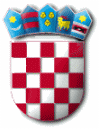 R E P U B L I K A   H R V A T S K APRIMORSKO – GORANSKA ŽUPANIJAOPĆINA PUNATJEDINSTVENI UPRAVNI ODJELKLASA: 007-01/19-01/04URBROJ: 2142-02-03/8-19-3Punat, 27. prosinca 2019. godine